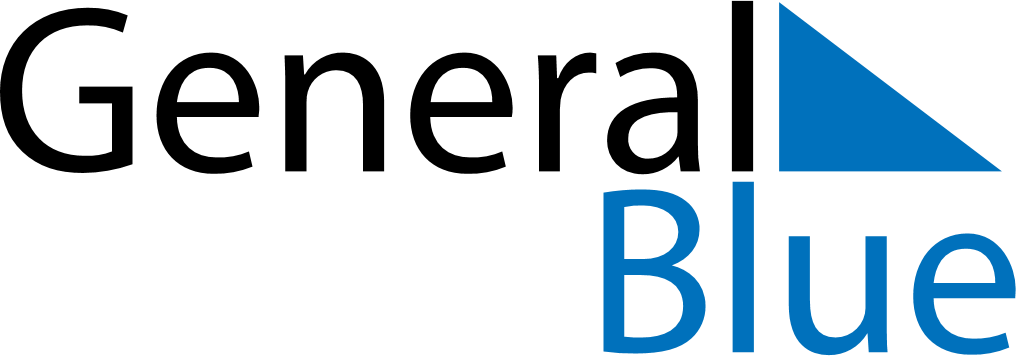 Benin 2029 HolidaysBenin 2029 HolidaysDATENAME OF HOLIDAYJanuary 1, 2029MondayNew Year’s DayJanuary 10, 2029WednesdayFête du VodounFebruary 14, 2029WednesdayEnd of Ramadan (Eid al-Fitr)April 1, 2029SundayEaster SundayApril 2, 2029MondayEaster MondayApril 24, 2029TuesdayFeast of the Sacrifice (Eid al-Adha)May 1, 2029TuesdayLabour DayMay 10, 2029ThursdayAscension DayMay 20, 2029SundayPentecostMay 21, 2029MondayWhit MondayJuly 24, 2029TuesdayBirthday of Muhammad (Mawlid)August 1, 2029WednesdayIndependence DayAugust 15, 2029WednesdayAssumptionNovember 1, 2029ThursdayAll Saints’ DayDecember 25, 2029TuesdayChristmas Day